Муниципальное образование «Зональненское сельское поселение»Администрация Зональненского сельского поселенияП О С Т А Н О В Л Е Н И Е«01» сентября 2020 г. 						        		      № Об утверждении Порядка ведения реестра расходных обязательств муниципального образования «Зональненское сельское поселение»В соответствии со статьями 7, 43 Федерального закона от 06.10.2003 № 131-ФЗ "Об общих принципах организации местного самоуправления в Российской Федерации", статьей 87 Бюджетного кодекса Российской Федерации, руководствуясь Уставом муниципального образования «Зональненское сельское поселение» Томского района Томской области, ПОСТАНОВЛЯЮ:Утвердить прилагаемый Порядок ведения реестра расходных обязательств муниципального образования «Зональненское сельское поселение».Ответственным за ведения реестра расходных обязательств назначить ведущего специалиста по финансово-экономическим вопросам – Попову Екатерину Игоревну.Настоящее постановление вступает в силу с момента его официального опубликования.Опубликовать настоящее постановление в официальном печатном издании «Информационный бюллетень» Зональненского сельского поселения и разместить на официальном сайте муниципального образования «Зональненское сельское поселение» в сети Интернет (http://admzsp.ru).Контроль за исполнением настоящего постановления оставляю за собой.Глава поселения  (Глава Администрации)	                                                                               Е.А. КоноваловаИсп. Мазярова А.О.923-170Дело 01-03Приложение 1 к постановлению АдминистрацииЗональненского сельского поселения от ________________ № _________порядок ведения реестра расходных обязательств муниципального образования "Зональненское сельское поселение"1. Настоящий Порядок разработан в соответствии с Бюджетным кодексом Российской Федерации и определяет правила,  участников и сроки формирования и ведения Реестра расходных обязательств Администрации  Зональненского   сельского  поселения.    	2. Реестр ведется с целью учета действующих расходных обязательств Администрации  Зональненского   сельского  поселения (далее - поселение) и определения объема средств  бюджета поселения, необходимых для их исполнения.    	Данные Реестра  используются при разработке проекта  бюджета поселения. 3. Под Реестром понимается свод (перечень) нормативных правовых актов Российской Федерации, Томской области, Томского района, Зональненского   сельского  поселения и заключенных  поселением  договоров и соглашений (отдельных статей, пунктов, подпунктов, абзацев нормативных правовых актов, договоров, соглашений), предусматривающих возникновение расходных обязательств, подлежащих исполнению за счет средств  бюджета поселения, с указанием объема средств  бюджета  поселения, необходимых для исполнения соответствующих расходных обязательств.4. При формировании Реестра соблюдаются следующие основные принципы:	полнота и достоверность отражения расходных обязательств  и сведений о них;	периодичность обновления Реестра  и сведений о расходных обязательствах поселения;	открытость сведений о расходных обязательствах  поселения, содержащихся в Реестре;	единство формата отражения сведений о расходных обязательствах в Реестре.5. Реестр составляется  ежегодно по форме, установленной Департаментом финансов Томской области  согласно приложению  к настоящему Порядку.6.  Ведение  реестра осуществляет  ведущий  специалист Администрации   в сроки:планового Реестра - не позднее  25  мая  текущего финансового года;уточненного Реестра - не позднее 10 января текущего финансового года.7.  Администрация поселения1) обязана:проводить анализ действующей нормативной правовой базы;определять нормативные правовые акты, договоры и соглашения, обуславливающие расходование средств;оценивать объем средств, предусматриваемых на исполнение расходного обязательства;обеспечивать своевременное представление реестров расходных обязательств в Управление финансов Администрации Томского района.2) вправе:получать от Управления финансов Администрации Томского района необходимые разъяснения и уточнения по формированию реестров расходных обязательств;.8. Орган местного самоуправления  поселения ежегодно представляют в Управление финансов Администрации Томского района  по форме согласно приложению к настоящему порядку (в части полномочий сельского поселения):плановый Реестр - не позднее 25 мая текущего финансового года;уточненный Реестр - не позднее 10 января очередного финансового года.9. При формировании Реестра на очередной финансовый год в части нормативного правового регулирования расходных обязательств  поселения используются сведения, указанные в Реестре текущего года.10. В случае принятия нормативного правового акта, заключения договора (соглашения), влекущих возникновение расходных обязательств в течение финансового года, соответствующий нормативный правовой акт, договор (соглашение) вносятся в Реестр на текущий финансовый год только в случае соблюдения требований статьи 83 Бюджетного кодекса Российской Федерации.11. Расходные обязательства, не включенные в Реестр, не подлежат учету при разработке проекта бюджета  поселения на очередной финансовый год.	13.Контроль за своевременностью и полнотой представления  органами местного самоуправления  поселения реестров расходных обязательств в установленные настоящим Порядком сроки осуществляется Управлением финансов Администрации Томского района.Приложение                                                                                                                                                                                                          к Порядку ведения                                                                                                                                                                                   реестра расходных обязательств                                                                                                                                                                                                Администрации  Зональненского     сельского поселенияРЕЕСТР РАСХОДНЫХ ОБЯЗАТЕЛЬСТВ Администрации  Зональненского   сельского  поселения










№
п/п








Код      
бюджетной
классификации    
(Рз, Прз,
Ст., Вид,
Эк)






Вид       
бюджетного
обязатель-
ства      
(в        
функцио-  
нальной и 
экономи-  
ческой    
классифи- 
кации)









Содержание
расходного
обязательства





Нормативное правовое     
регулирование, определяющее  
финансовое обеспечение и   
порядок расходования средств





Нормативное правовое     
регулирование, определяющее  
финансовое обеспечение и   
порядок расходования средств





Нормативное правовое     
регулирование, определяющее  
финансовое обеспечение и   
порядок расходования средств

Объем средств на исполнение расходного обязательства 
(тыс. рублей)

Объем средств на исполнение расходного обязательства 
(тыс. рублей)

Объем средств на исполнение расходного обязательства 
(тыс. рублей)

Объем средств на исполнение расходного обязательства 
(тыс. рублей)

Объем средств на исполнение расходного обязательства 
(тыс. рублей)

Объем средств на исполнение расходного обязательства 
(тыс. рублей)










№
п/п








Код      
бюджетной
классификации    
(Рз, Прз,
Ст., Вид,
Эк)






Вид       
бюджетного
обязатель-
ства      
(в        
функцио-  
нальной и 
экономи-  
ческой    
классифи- 
кации)









Содержание
расходного
обязательства





Нормативное правовое     
регулирование, определяющее  
финансовое обеспечение и   
порядок расходования средств





Нормативное правовое     
регулирование, определяющее  
финансовое обеспечение и   
порядок расходования средств





Нормативное правовое     
регулирование, определяющее  
финансовое обеспечение и   
порядок расходования средств


Отчетный финансовый
год


Отчетный финансовый
год


Текущий 
финансовый год

Очередной    
финансовый  
год
Плановый период
Плановый период










№
п/п








Код      
бюджетной
классификации    
(Рз, Прз,
Ст., Вид,
Эк)






Вид       
бюджетного
обязатель-
ства      
(в        
функцио-  
нальной и 
экономи-  
ческой    
классифи- 
кации)









Содержание
расходного
обязательства





Нормативное правовое     
регулирование, определяющее  
финансовое обеспечение и   
порядок расходования средств





Нормативное правовое     
регулирование, определяющее  
финансовое обеспечение и   
порядок расходования средств





Нормативное правовое     
регулирование, определяющее  
финансовое обеспечение и   
порядок расходования средств


Отчетный финансовый
год


Отчетный финансовый
год


Текущий 
финансовый год

Очередной    
финансовый  
годОчередной     
финансовый     
год +1Очередной     
финансовый     
год +2










№
п/п








Код      
бюджетной
классификации    
(Рз, Прз,
Ст., Вид,
Эк)






Вид       
бюджетного
обязатель-
ства      
(в        
функцио-  
нальной и 
экономи-  
ческой    
классифи- 
кации)









Содержание
расходного
обязательства
Наименование и  
реквизитыНомер  
статьи, 
части,  
пункта, 
подпункта,
абзацаДата   
вступления
в силу и 
срок   
действия
запланировано  
на год

фактически
исполнено
запланировано  
на год

прогнозпрогнозпрогноз12345678910111213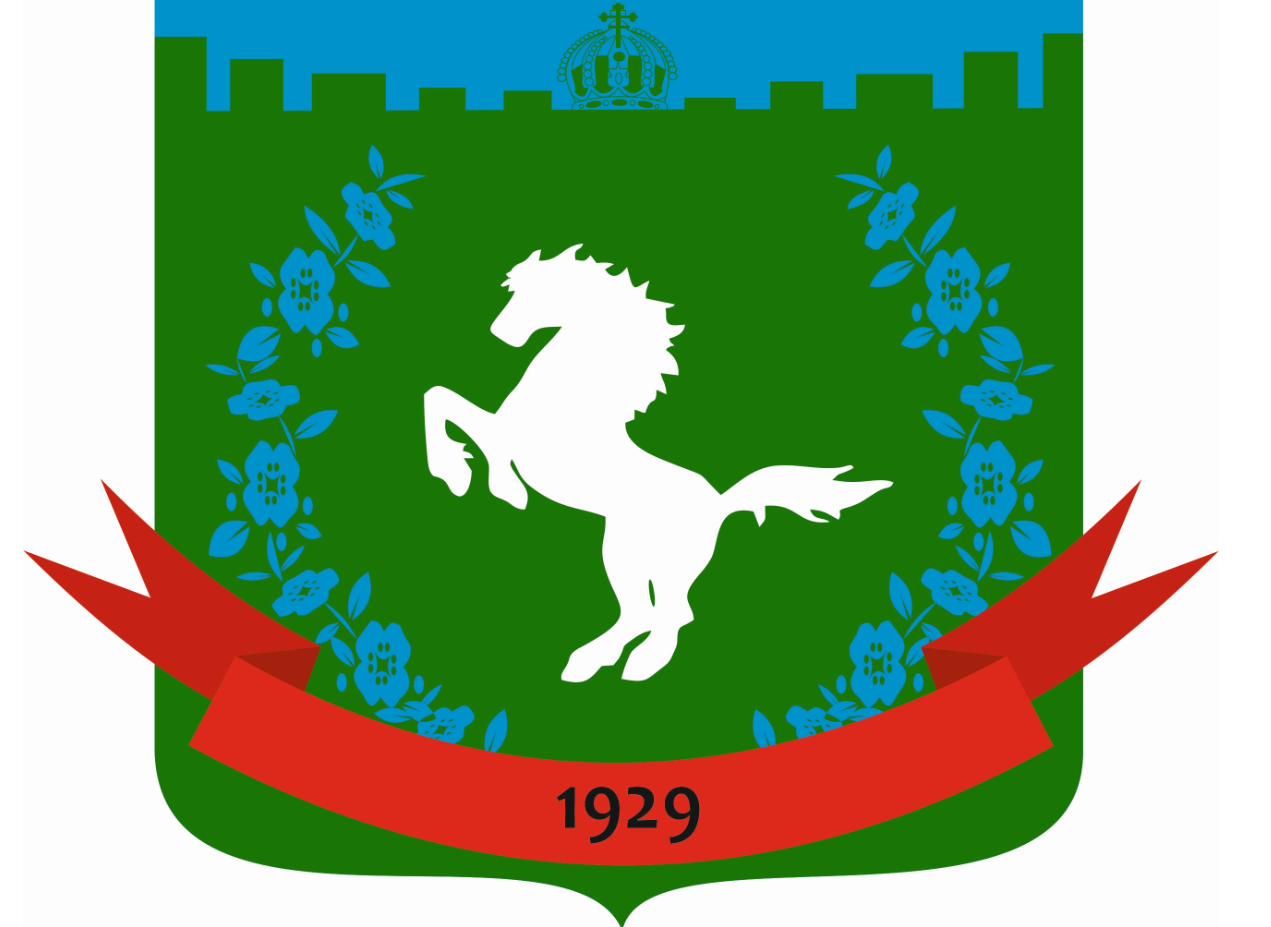 